      Display_Name..Computer Programming Using Kivy - OpenGL 6 - Heads Up DisplayGOAL: Use sound in an event and music during init in a 3D scene.(You must first have a completed and working opengl1.py)Update the 3D engine:Go to your home drive (File Explorer, Computer, T:\username or H:)Go to your opengl folder, then double-click update-kivyglopsCreate a Heads Up Display (such as a spaceship control panel with transparent glass):Open GIMP or PhotoShopFile, New, make sure units are Pixels for width and height, then set width and height to 1920 x 1080Remove the background so the window is transparent (checkered part is see-through):Layer, New Layer, choose Transparent or None for background, OKClick on the background layer on the right, then click Trash Can under it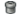 Paint the window frame:Choose bucket tool(if using PhotoShop, hold down the fill menu then click Paint Bucket tool )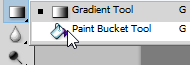 Click the color swatch: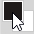     then choose gray or other color for your dashboardClick the canvas to fill it with grayChoose the lasso tool, draw windows: If using Gimp, click the first point after finished to finish the selection), then push delete key [If using PhotoShop, hold down lasso button then choose Polygonal lasso tool, then double-click the second to last point to end the selection, then push delete key]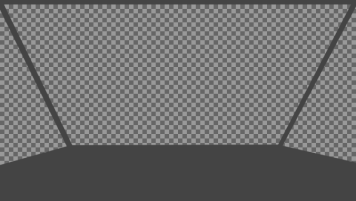 [OPTIONAL STEP: choose the brush tool and draw dials and indicators such as for a spaceship]File, Save As (but for GIMP, click File, Export As instead), then for format choose
PNGthen go to your home drive such as H:, open your opengl1 folder, and name the file hud.pngLoad the HUD image in your program:Open GeanyFile, Open, your home drive (such as T:\username or H:), opengl, opengl1.pyFile, Save As, go to your opengl folder, then name this file opengl6hud.pyIn the load_glops method, load the hud background that you made: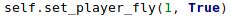 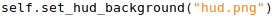 Then load a star background: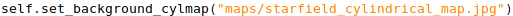 Then load a space ship: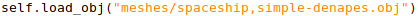 